IB Math SL Outline Worksheet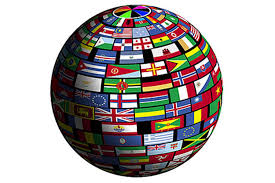 Name: ____________________________Stimuli:___________________________Specific Topic:______________________ My Research Question is:My Aim is:My Rationale is:What are the Math Connections (syllabus topics) to your area of interest?What are some things that you may have to research in order to answer your research question?What are the words/ideas you will need to define for people not familiar with this topic?What are some possible visual representations (graphs, charts, tables, diagrams, …) that you might want to have? 